NOME 1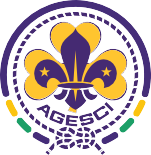 PROGETTO ORGANIZZATIVO del SERVIZIO OFFERTODA AGESCI GRUPPO SCOUT ___________________(secondo il DPCM 11.06.2020, Allegato 8, punto 2.9 e DGR Piemonte 6-1532 del 19.06.2020)Spett.le Azienda Sanitaria Locale _________________________Spett.le Comune di ___________________________(COMUNE DOVE SI SVOLGE IL CAMPO)Indicare modalità d’invio: a mano/via posta A/R, PEC/fax/ e-mailDeposito a mani presso Ufficio__________________________________A mezzo:__________________________________La sottoscritta[1] ___________________________ nata a _______________ (__) il _________ residente a _______________________________ (__) C.F. ________________________________,e il sottoscritto[2] ____________________________ nato a _______________ (__) il ________ residente a _______________________________ (__) C.F. ________________________________,in qualità di rappresentanti legali pro tempore del Gruppo AGESCI _________________, alla luce dell’Allegato 8 al DPCM 11 giugno 2020 e della DGR Piemonte 6-1532 del 19.06.2020COMUNICANOil progetto organizzativo dell’attività[3] - comprensiva di pernottamento- organizzata dal suddetto Gruppo Scout AGESCI(barrare la scelta):Vacanze di Branco/Vacanze di CerchioCampo estivoRoute.Restiamo a disposizione per eventuali chiarimenti.FirmaLa Capo gruppo_________________________Il Capo Gruppo_________________________DESCRIZIONE DEL PROGETTOLe attività organizzate sulla base del presente progetto sono state pianificate tenendo conto dei criteri previsti dall’allegato A, ove inerenti al tipo di servizio svolto, e in particolare:tutti i censiti avranno modo di partecipare alle attività proposte, in quanto trattasi di attività continuativa durante l’anno;rimodulazione degli orari di inizio e fine delle attività in considerazione dei tempi di effettiva apertura all’utenza e di quelli – precedenti e successivi – previsti per la predisposizione del servizio e per il suo riordino dopo la conclusione delle attività programmate;valutazione del fabbisogno del personale e/o del tempo necessario per adottare le nuove modalità organizzative nel rispetto dei principi di sicurezza;predisposizione di momenti di formazione specifica per i soci adulti e gli eventuali soci giovani maggiorenni in servizio, in materia di procedure organizzative interne e per l’adozione delle misure e dei comportamenti igienico-sanitari (utilizzo mascherine, lavaggio delle mani, procedure di sanificazione e lavaggio);formazione del personale relativamente alle eventuali nuove modalità di svolgimento dell’attività necessarie alla nuova organizzazione;comunicazione alle famiglie delle modalità di accesso al servizio prima della riapertura, modalità che devono essere accettate e scrupolosamente rispettate.La tipologia di attività svolta sarà tra quelle previste dal Regolamento AGESCI, reperibile sul sito www.agesci.it.Le predette attività verranno svolte in luoghi privati, pubblici o aperti al pubblico e nel pieno rispetto delle prescrizioni igienico-sanitarie stabilite dall’All.8 al DPCM 11.6.2020 e dall’Ord. Reg. Piemonte n. 68 del 13.06.2020, nonché da eventuali specifiche Comunali, e saranno comunque informate ai principi di prudenza e competenza.Durata, orari, tempisticheLe attività si svolgeranno dal _____/_____/2020 al _____/_____/2020, con inizio alle ore……….. e termine alle ore..........IscrittiI soci giovani presenti saranno nel numero massimo di __________, suddivisi nei suddetti piccoli gruppi; il rapporto tra l’adulto e il piccolo gruppo di bambini/adolescenti avrà carattere di stabilità salvo i possibili avvicendamenti già contemplati dalle norme.Le iscrizioni all’evento potranno avvenire da parte dei soli (e di tutti) i ragazzi già iscritti all’attività Scout. L’elenco dei censiti per l’anno scout 2019-20 nel Gruppo Scout predetto è allegato sub B), comprensivo dei soci giovani (ragazzi partecipanti alle attività) e dei soci adulti (cd. Capi scout, ossia adulti animatori-educatori).Gli adulti che condurranno le attività saranno in numero sufficiente al rispetto del rapporto previsto dalle previsioni normative citate, in base al numero di ragazzi partecipanti e nello specifico:1 a 8 per i ragazzi tra gli 8 e gli 11 anni,1 a 10 per le altre fasce di età, ove presenti minorenni.Partecipanti alle attività con disabilità (INSERIRE SE PREVISTA LA PRESENZA)In presenza di bambini o adolescenti con disabilità o provenienti da contesti familiari caratterizzati da fragilità, le attività verranno svolte secondo il metodo scout nel rispetto delle cautele igieniche e sanitarie, innanzitutto garantendo il rapporto adulto- bambino/adolescente 1:1.In ogni caso, in accordo con le varie figure di riferimento (in primis le famiglie ove possibile) e in particolare con i servizi socio-sanitari, il percorso scout prevede la definizione di un progetto individualizzato per ogni singolo ragazzo, legato alle specificità dello stesso.Anche in caso di disabilità o fragilità familiare, il bambino/ragazzo sarà destinatario di un “progetto educativo” già impostato all’inizio dell’attività scout a partire dal 01.10.2019 (per l’anno in corso 2019-2020), e rimodulato tenendo conto del periodo vissuto e delle esigenze attuali del bambino/ragazzo.Specificare le forme di individualizzazione del progetto di attività in caso di bambini o ragazzi con disabilità/fragilità: [4]___________________________________________________________________________________________________________________________________________________________________________________________________________________________________________________Personale coinvoltoGli animatori coinvolti nella gestione delle attività adulti sono educatori volontari, iscritti all’AGESCI tramite sottoscrizione di un censimento annuale valido anche come copertura assicurativa, che si informano continuamente sulle disposizioni vigenti, sulle misure igienico-sanitarie richieste e sulle misure di prevenzione e isolamento dei contagi.A tali adulti viene proposta una formazione specifica su:modalità organizzative necessarie ai fini del rispetto delle norme a tutela del contenimento del contagio da COVID19;temi della prevenzione dei rischi del predetto contagio;utilizzo dei dispositivi di protezione individuale;misure d’igiene e sanificazione.Gli educatori/animatori saranno presenti in numero sufficiente a garantire il rispetto dei rapporti tra adulti e bambini/adolescenti richiesti e su riportati, in particolare con un rapporto uno a uno in caso di bambini e ragazzi con disabilità.L’elenco del personale impiegato (cd. Capi scout, ossia adulti animatori-educatori, che curano la preparazione, gestione e svolgimento dell’attività, dal punto di vista educativo e organizzativo) è il seguente:________________________________ (Nome e cognome)________________________________________________________________________________________________________________________________La figura deputata al coordinamento educativo e organizzativo del gruppo degli operatori:______________________________________________________________________ (sarà comunque un Capo Unità)SpaziLuogo del campo:Comune di________________________________________________________) Prov.(______), frazione/Località________________________________Via_________________________________In ottemperanza alle disposizioni normative, le attività si svolgeranno prevalentemente all’aperto.In ogni caso, gli spazi saranno organizzati in modo da garantire un luogo deputato all’accoglienza dei partecipanti, situato all’esterno dei locali/in una determinata area del campo. Agli spazi adibiti per le attività accederanno solo i bambini/ragazzi (ev. indicare spazio su planimetria/piantina allegata).Le aree comuni, soprattutto negli ambienti chiusi, saranno organizzate in modo funzionale, tale da favorire il rispetto della distanza interpersonale raccomandata.(specificare le misure adottate):Refettorio:Accesso organizzato su più turni...Ingresso/usciteCamerate/Spazi adibiti a zona notten° XXXX posti letto per stanza (se con letti a castello indicare ogni letto a castello come un solo posto letto disponibile) distanziati 1,5 metri l’uno dall’altro. (riportare le misure adottate, cfr. Vademecum)tende: (riportare le misure adottate, cfr. Vademecum).In entrambi i casi si prevede areazione abbondante la mattina, mantenimento di un’areazione anche durante la notte, gestione degli effetti personali in modo che non possano essere scambiati tra i partecipanti, biancheria personale.Bagni: utilizzo a rotazione, igienizzazione dopo ogni turno e comunque due volte al giorno, nessun effetto personale depositato nei locali dei bagni. (riportare le misure adottate, cfr. Vademecum)Altri spazi comuni: disposizione di panche/sedie/ posti a sedere in genere con almeno un metro di distanza interpersonale.Spazi adibiti alle attività dei singoli gruppi:(indicare come organizzate gli spazi esterni/interni per le attività, come ne evidenziate la suddivisione etc…).In allegato la planimetria degli spazi utilizzati.Programma di massima giornaliero delle attivitàDi seguito si riporta il programma giornaliero di massima delle attività con i relativi tempi di svolgimento, compresa l’indicazione dei momenti in cui è previsto di realizzare routine di lavaggio delle mani e di igienizzazione degli spazi e materiali:dalle h. alle h._______________________________________________________________________________________________________________________________________TrasportiIn caso di utilizzo di mezzi di trasporto pubblico, i.e. treni e/o autobus, verrà contattato precedentemente il gestore del servizio per comunicare il numero di persone previsto su quella linea per poterne garantire l’utilizzo da parte di tutto il gruppo o eventualmente organizzarsi in due o più turni, nel rispetto della suddivisione in piccoli gruppi e del distanziamento fisico richiesto.I minori saliranno sui mezzi di trasporto in presenza di un adulto, nel rispetto del rapporto richiesto (1:8, 1:10).Ove si tratti di trasporto locale (i.e. metro o bus), ove non sia possibile la prenotazione, il gruppo salirà a bordo laddove le condizioni di affollamento permettano il rispetto delle distanze prescritte.(inserire eventuali misure specifiche adottate)PastiSi adotteranno le seguenti misure organizzative:i tavoli e le panche/sedie per il consumo dei pasti saranno disposti in modo da assicurare il mantenimento di almeno 1 metro di separazione tra le persone (ad eccezione delle persone che in base alle disposizioni vigenti non siano soggette al distanziamento interpersonale);i pasti saranno gestiti in modo da garantire la “suddivisione” tra i vari gruppi, eventualmente su turni ove necessario (specificare modalità su turni o meno);i volontari assegnati alla preparazione dei pasti igienizzeranno scrupolosamente le mani prima di ogni preparazione e indosseranno la mascherina per tutta la durata delle operazioni; cureranno inoltre la distribuzione dei pasti ad ogni partecipante, che rimarrà nel posto assegnato;tutti i presenti utilizzeranno la propria borraccia, nonché stoviglie usa e getta (in materiale riciclabile?) o personali, delle quali cureranno la pulizia, utilizzando detersivo e spugna personale.Altri accorgimenti (vedere vademecum e eventualmente specificare cosa adottato).Protocollo sanitarioIl protocollo sanitario indicato dall’allegato A della DGR 19.6.2020, al punto 12, verrà scrupolosamente applicato durante tutta la durata delle attività e in particolare:per l’esecuzione delle operazioni di pulizia, areazione, riordino degli ambienti,sanificazione e manutenzione di attrezzature e materiale,per la gestione dei pasti,per l’utilizzo e la sanificazione dei bagni e delle altre aree comuni,per la gestione del pernottamento,come specificato ai punti precedenti.Verranno altresì rigorosamente eseguiti i controlli per la verifica della condizione di salute degli operatori, dei bambini e adolescenti partecipanti attraverso la compilazione della scheda di pre triage (con i relativi accertamenti) ogni mattina da parte di un adulto educatore.Qualsiasi visitatore o persona che dovesse accedere all’area verrà opportunamente registrato e controllato secondo le indicazioni contenute nel Registro Visitatori. (nome e cognome del visitatore, estremi del documento di riconoscimento, esito del pre-triage, data e ora di ingresso e di uscita, locali della struttura visitati, i DPI utilizzati.Le dichiarazioni e le certificazioni saranno conservati come documentazione soggetta a segreto professionale e alle norme sulla privacy, ai sensi della normativa vigente.Tutti i partecipanti, adulti e minori (salvo le categorie esenti) indosseranno la mascherina nonché i DPI che dovessero rivelarsi necessari (es. guanti durante preparazione dei pasti, operazioni di pulizia, eventuali rischi di entrare in contatto con secrezioni e liquidi biologici).(aggiungere eventuali altre misure adottate se necessario) [4]AllegatiA) Elenco dei censiti nella Branca per l’anno Scout 2019-2020 (partecipanti al campo)B) Planimetria/piantina/ descrizione spazi__________________________________
[1] INSERIRE IL NOME DEL CAPO GRUPPO[2] INSERIRE IL NOME DELLA CAPO GRUPPO[3] Attività qualificabile come attività di educazione non formale, anche ai sensi dell’art. 1 dello Statuto AGESCI e pertanto espressamente autorizzata con DPCM 11.6.2020: “L’AGESCI è una Associazione giovanile educativa, che si propone di contribuire alla formazione della persona nel tempo libero e nelle attività extra-scolastiche secondo i principi e il metodo dello scautismo ideato da Baden Powell, adattato ai ragazzi e alle ragazze nella realtà sociale italiana di oggi.”[4] CANCELLARE CIÒ CHE NON NECESSARIO.